SERGİ KATILIM ŞARTLARI 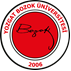 1.ULUSAL JÜRİLİ “BOZOK SANAT ETKİNLİKLERİ - 1”ULUSAL JÜRİLİ ÇEVRİM İÇİ KARMA SERGİ - 2020KATILIM ŞARTLARI1.Ulusal Jürili “Bozok sanat Etkinlikleri-1” Ulusal Jürili Çevrim İçi Karma Sergi  Tüm Sanatseverlere  açıktır. Çevrim içi Sergi “ Geleneksel Türk El Sanatları, Resim, İllüstrasyon, Karikatür, Özgün Baskı,, Grafik, Tekstil tasarımı, Heykel, Fotoğraf  ve Seramik” alanları ile sınırlandırılmıştır. Konu, teknik ve eser boyutu serbesttir.Katılımcılar en fazla iki  eser ile katılım sağlayabilirler.Sergiye katılım ücretsizdir.Tüm katılımcılara sergi sonunda katılım belgesi e-posta yoluyla gönderilecektir.Sergiye katılım için son başvuru tarihi 15.12.2020’dir.Şartnamede belirtilmeyen hususlarda veya tereddüt halinde düzenleme kurulu kararları geçerlidir.Katılımcılar, Yozgat Bozok Üniversitesi web sayfasında yer alan katılım formunu doldurarak, eser görsellerini ve kendi fotoğraflarını yüksek çözünürlükte, maksimum 6 MB boyutunu aşmayacak şekilde jpeg formatında sanat@yobu.edu.tr ve sanat@bozok.edu.tr adresine göndermelidirler. E-Posta: sanat@yobu.edu.tr ve sanat@bozok.edu.tr  (05333057430)Sergi açılış Tarihi: 24.12.2020Instagram:  Facebook: TwitterYouTube:  